211 MGT: RESEARCH METHODS COURSE OBJECTIVES:1.To understand social science frameworks for scientific social inquiry
2.To understand the various methods for conducting empirical research 
3.To examine trends and patterns in the use of various research methods 
4.To analyze and evaluate important research terms, concepts, and techniques
5.To articulate informed opinion about the value of empirical research
6.To appreciate the benefits of applied researchREQUIRED LEARNING RESOURCES: Christensen L. B., Johnson, R. B. and Turner, L. A. (2015). Research methods, Design, and Analysis, 12th Edition, Pearson. GRADE COMPONENTS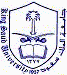 